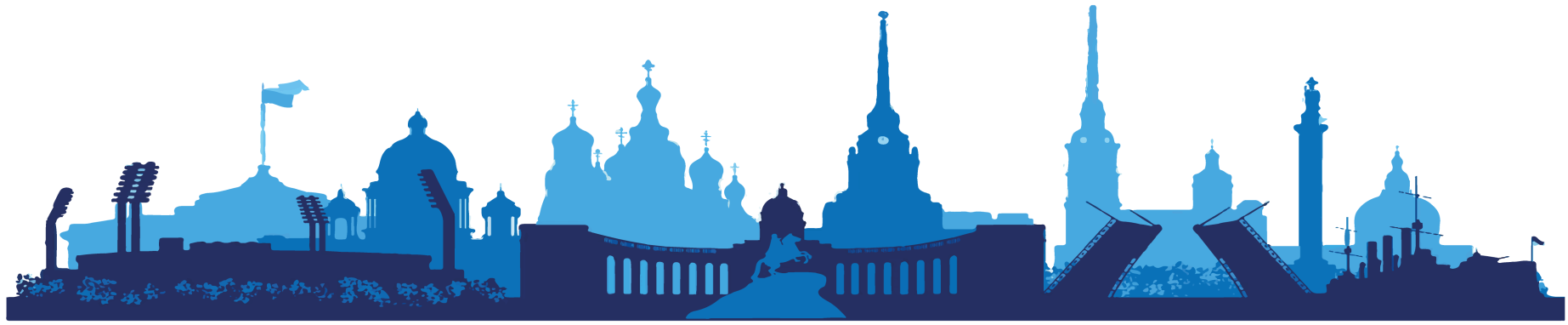 ООО ТК «СЕЛЕНА» оставляет за собой право изменять порядок и время проведения экскурсий, а так же замена их на равноценные!Туристам необходимо иметь с собой: паспорт/свидетельство о рождении, полис ОМС Стоимость тура на 1 человека при размещении в 2-х местном номере комфорт апартаменты «Ramada Plaza by Wyndham St. Petersburg» 4* - 24 900 руб.  Стоимость тура на 1 человека при размещении в 2-х местном комфорт апартаменты «Valo Hotel City» 3* - 22 300 руб. Стоимость тура на 1 человека при размещении в 2-х местном номере смарт апартаменты DBL с кухней «Апарт-отель Yard Residence» 4* - 21 700  руб. Стоимость тура на 1 человека при размещении в 2-х местном номере стандарт «Москва» 4* - 22 900  руб. Стоимость тура на 1 человека при размещении в 2-х местном номере стандарт «ЭЛКУС» 3* - 20 700руб. 1 день1 деньВы приезжаете в гостиницу самостоятельно.Трансфер до гостиницы предоставляется за дополнительную плату и бронируется заранееГарантированное размещение в гостинице после 14.00. Свои вещи Вы можете оставить бесплатно в комнате багажа гостиницы.С 09:00 В холле гостиницы Вас встречает представитель фирмы. Он ответит на все интересующие Вас вопросы, выдаст уточненные программы тура и предложит дополнительные экскурсии, которые Вы можете приобрести по желанию.Важная информация:- туристы, проживающие в отелях «Москва», «Элкус», «Вало» отправляются на экскурсии от отеля проживания;- туристы, проживающие в отеле «Апарт-отель Yard Residence» на встречу и отправление на экскурсии подходят в гостиницу «Москва» (пл. Александра Невского, д. 2) - 5 минут пешком.13:00Встреча с экскурсоводом в холле гостиницы проживания.Автобусная экскурсия «Петровский Петербург»
Путешествие в прошлое начинается! Вы проедете на автобусе по главной магистрали города – Невскому проспекту – под увлекательный рассказ экскурсовода, который будет интересен и взрослому и ребенку. Узнаете о том, почему именно здесь царь Петр I решил основать новый город, который очень скоро станет блестящей европейской столицей.Экскурсия по территории Петропавловской крепости
Петропавловская крепость – душа Санкт–Петербурга, его первая постройка, где все еще присутствует атмосфера петровского времени. Во время экскурсии по территории крепости вы познакомитесь с историей её строительства, узнаете, откуда взялось название острова и почему пушка стреляет ровно в полдень, увидите «город в городе»: типовые постройки петровского времени, кафедральный собор, тюрьму Трубецкого бастиона, «Монетный двор», где и сегодня идет чеканка монет.Поздний обед в кафе города (~17:00)Экскурсия в Музей ФабержеНа обзорной экскурсии по музею юные гости и их родители услышат рассказ об истории фирмы Фаберже, познакомятся с основными направлениями ювелирного дома и поговорят о связи шедевров с семьей Романовых и важнейшими событиями истории России конца XIX века. Жемчужиной коллекции музея является собрание из 9 императорских пасхальных яиц Фаберже, которые спустя почти 100 лет вернулись на Родину.Место окончания программы: гостиница. Продолжительность программы: ~7,5 часов2 день2 деньЗавтрак в гостинице. 09:30Встреча с экскурсоводом в холле гостиницы.Автобусная экскурсия в Петергоф «Там блещут серебром фонтаны...»
Сегодня Вы побываете в гостях у семьи императора Николая I в парке Александрия и познакомитесь с прекрасным ансамблем фонтанов Нижнего парка, гле шумно и весело любил отдыхать его основатель - Петр I.Интерактивная экскурсия "В гостях у императорской семьи" в Фермерском дворце в парке АлександрияВо время экскурсии гости окажутся в уютных залах Фермерского дворца и погрузятся в эпоху великих реформ царя-освободителя — императора Александра II. Фрейлина расскажет о том, как императорская семья проводила свое летнее время в Александрии. Гости смогут рассмотреть альбом с черно-белыми фотографиями и старинный фотоаппарат, узнают о зарождении светописи и ретуши в России. Шкатулка с предметами дамского рукоделия, картины, вышитые бисером, кивер, уланская шапка и гравюры на военную тематику — покажут различные подходы в обучении великих князей и княжон.Интерактивная экскурсия "В гостях у императорской семьи" в Фермерском дворце в парке АлександрияВо время экскурсии гости окажутся в уютных залах Фермерского дворца и погрузятся в эпоху великих реформ царя-освободителя — императора Александра II.Фрейлина расскажет о том, как императорская семья проводила свое летнее время в Александрии. Гости смогут рассмотреть альбом с черно-белыми фотографиями и старинный фотоаппарат, узнают о зарождении светописи и ретуши в России. Шкатулка с предметами дамского рукоделия, картины, вышитые бисером, кивер, уланская шапка и гравюры на военную тематику — покажут различные подходы в обучении великих князей и княжон.Обед в кафеЭкскурсия по Нижнему парку фонтановДля того, чтобы превратить пустынный болотистый берег Финского залива в роскошный парк с фонтанами и каскадами, потребовались невероятные усилия. Причем, все работы выполнялись вручную – были завезены тонны плодородной земли, высажены декоративные деревья и кустарники, которые смогли прижиться в холодном северном климате. Экскурсия по парку для маленьких гостей будет настоящим путешествием в праздник и позволит им почувствовать себя знатными гостями на царском приеме!Место окончания программы: гостиница. Продолжительность программы: ~10 часов3 день3 деньЗавтрак в гостинице. 10:00Встреча с экскурсоводом в холле гостиницы.Автобусная экскурсия «Моя большая маленькая страна»
Вас ждет незабываемое путешествие в один из самых интересных интерактивных музеев Петербурга - это Гранд Макет, где вся Россия представлена в миниатюре.Посещение музея «Гранд Макет Россия»
Музей представляет Российскую Федерацию от Калининграда до Камчатки. На площади в 800 кв. м представлены все ключевые и характерные для того или иного региона объекты. Здесь можно увидеть моря, озера и реки, горы и холмы, поля и леса. На его площади раскинулись города и деревни, «построены» туннели и мосты, аэродромы, вокзалы и подземные станции метро, заводы и фабрики, шахты и нефтяные вышки, стадионы, военные базы, действующие автомобильные и железные дороги. Реалистичность движения поездов и автомобилей обеспечивается цифровым управлением, происходят разные события: например, лесной пожар или лесоповал. Обед в кафе городаЭкскурсия в Музей железных дорог России
Сейчас невозможно представить современный мир без железнодорожного сообщения. Прошлому и настоящему железнодорожного транспорта посвящен новый мультимедийный музей. Его площадь огромна – 57 тысяч кв. метров. На ней разместилось 28 тысяч экспонатов. Чтобы осмотреть их все Вам потребуется не один день. В музее представлены подлинные экспонаты в натуральную величину – старинные паровозы разных типов и настоящие вагоны прошлого века. Вы можете попробовать себя в роли машиниста и увидеть в разрезе настоящий паровоз.Место окончания программы: Музей железных дорог России (ближайшая ст. метро «Балтийская»). Продолжительность программы: ~6 часов4 день4 деньЗавтрак в гостинице.  Освобождение номеров. 08:30Встреча с экскурсоводом в холле гостиницы. Трансфер на Московский вокзал.Экскурсия «Секреты императорской сокровищницы» с посещением Дворцовой площади и ЭрмитажаЭкскурсия в Эрмитаж. Это увидительный мир открытий для больших и маленьких! В великолепных залах императорского дворца юные гости узнают, кто на самом деле такие Леонардо, Рафаэль, Микеланджело и Донателло, увидят бесценные шедевры и всего за одну экскурсию смогут встретить средневековых рыцарей в сверкающих доспехах и мумию египетского жреца.Место окончания программы: Эрмитаж (ближайшая ст. метро "Адмиралтейская"). Продолжительность программы: ~4 часа (окончание ~ 12:30)В стоимость тура включено:проживание в выбранной гостинице;питание (3 завтрака, 3 обеда);экскурсионное обслуживание;входные билеты в объекты показа по программе; транспортные услуги;Оплачивается дополнительно:ужины (самостоятельно)доп. экскурсии (по желанию)встреча (или проводы) на вокзале или в аэропорту;доплата для иностранных туристов;проезд на общественном транспорте;услуги камеры хранения на вокзале.авиаперелет или ж/д переезд Краснодар – Санкт-Петербург – Краснодар (билеты можно приобрести в нашем офисе)